МИНИСТЕРСТВО КУЛЬТУРЫ РЕСПУБЛИКИ БАШКОРТОСТАНГосударственное бюджетное профессиональное образовательное учреждениеРеспублики Башкортостан Салаватский музыкальный колледжРАБОЧАЯ ПРОГРАММА Общеобразовательный учебный предмет ОУП 0.9Основы безопасности жизнедеятельностиПрограммы подготовки специалистов среднего звена по специальностям 53.02.02 Музыкальное искусство эстрады, 53.02.07 Теория музыки,53.02.03 Инструментальное исполнительство (по видам инструментов)53.02.05 Сольное и хоровое народное пение, 53.02.06 Хоровое дирижирование(уровень подготовки – углубленный)Салават СОДЕРЖАНИЕ											стр.Паспорт рабочей программы учебного предмета		4Структура и содержание учебного предмета			6Условия реализации учебного предмета				16Контроль и оценка результатов освоения 				20учебного предметапаспорт рабочей ПРОГРАММЫ УЧЕБНОго предметаОУП 0.9«Основы безопасности жизнедеятельности» Область применения рабочей программыПрограмма учебной дисциплины «Основы безопасности жизнедеятельности» является частью Программы подготовки специалистов среднего звена ГБПОУ РБ Салаватский музыкальный колледж по всем специальностям и предназначена для изучения в учреждениях среднего профессионального образования, реализующих Программу подготовки специалистов среднего звена.1.3. Место учебной дисциплины в структуре Программы подготовки специалистов среднего звена:предметОУП 0.9входит в раздел «Базовые дисциплины»1.4. Цели и задачи учебного предмета – требования к результатам освоения предмета:Рабочая программа ориентирована на достижение следующих целей:•	освоение знаний о безопасном поведении человека в опасных и чрезвычайных ситуациях природного, техногенного и социального характера; о здоровье и здоровом образе жизни; о государственной системе защиты населения от опасных и чрезвычайных ситуаций; об обязанностях граждан по защите государства;•	воспитание ценностного отношения к здоровью и человеческой жизни; чувства уважения к героическому наследию России и ее государственной символике, патриотизма и долга по защите Отечества;•	развитие черт личности, необходимых для безопасного поведения в чрезвычайных ситуациях и при прохождении военной службы; бдительности по предотвращению актов терроризма; потребности ведения здорового образа жизни;•	овладение умениями оценивать ситуации, опасные для жизни и здоровья; действовать в чрезвычайных ситуациях; использовать средства индивидуальной и коллективной защиты; оказывать первую медицинскую помощь пострадавшим.Достижение этих целей обеспечивается решением таких учебных задач, как:•	формирование у учащихся   современного уровня культуры безопасности жизнедеятельности;•	формирование индивидуальной системы   здорового образа жизни;•	воспитание антитеррористического   поведения и отрицательного отношения к психоактивным веществам и асоциальному поведению.В результате изучения предмета Безопасность жизнедеятельности   должно обеспечить:- сформированность экологического мышления, навыков здорового, безопасного и экологически целесообразного образа жизни, понимание рисков и угроз современного мира;- знание правил и владение навыками поведения в опасных и чрезвычайных ситуациях природного, социального и техногенного характера;- владение умением сохранять эмоциональную устойчивость в опасных и чрезвычайных ситуациях, а также навыками оказания первой помощи пострадавшим; - умение действовать индивидуально и в группе в опасных и чрезвычайных ситуацияхНа базе приобретенных знаний и умений выпускник должен обладать общими компетенциями, включающими в себя способность:ОК10. Использоватьв профессиональной деятельностиумения и знания,полученныеобучающимисявходеосвоенияучебныхпредметоввсоответствиисфедеральнымгосударственным образовательным стандартомсреднегообщегообразования. Использовать умения и знания учебных дисциплин федерального государственного образовательного стандарта среднего общего образования в профессиональной деятельности.Выпускник колледжадолжен обладать личностными результатами,сформированными на основе Программы воспитания:1.5. Рекомендуемое количество часов на освоение рабочей программы учебной дисциплины:максимальной учебной нагрузки обучающегося 108 часа, в том числе:обязательной аудиторной учебной нагрузки обучающегося 72 часа;в том числе лекции – 72 часа, практические занятия – 16часовсамостоятельной работы обучающегося 36 часа.СТРУКТУРА И СОДЕРЖАНИЕ УЧЕБНОГО ПРЕДМЕТАОбъем учебной дисциплины и виды учебной работы2.2. Тематический план и содержание учебного предмета «Основы безопасности жизнедеятельности»Для характеристики уровня освоения учебного материала используются следующие обозначения:1 - ознакомительный (узнавание ранее изученных объектов, свойств).2 - репродуктивный (выполнение деятельности по образцу, инструкции или под руководством).3 - продуктивный (планирование и самостоятельное выполнение деятельности, решение проблемных задач)Круг вопросов, выносимых на зачет во II семестре:Сохранение и укрепления здоровья.Значение физкультуры на здоровье человека.Влияние курения и алкоголя на здоровье человека.Оказание первой медицинской помощи пострадавшему.Условие и порядок заключения брака.Правила поведения населения при ЧС.Перечислить защитные сооружения для населения.Перечислить государственные службы по охране здоровья и безопасности населения.Задачи возложенные на ГО  МЧС.Как и чем должна быть укомплектована домашняя аптечка.Оказание медицинской помощи при поражении электрическим током.Оказание медицинской помощи при укусе змей.Оказание медицинской помощи при солнечном и тепловом ударе.Перечислить СТ. УК РФ за умышленное заражение венерической болезнью.Признаки жизни и смерти человека.Подготовка юношей к военной службе.3. условия реализации УЧЕБНОго предмета3.1. Требования к минимальному материально-техническому обеспечениюРеализация учебной дисциплины требует наличия учебных кабинетов «Основы безопасности жизнедеятельности».Оборудование учебного кабинета:- посадочные места по количеству обучающихся;- рабочее место преподавателя;- комплект учебно-наглядных пособий «Основы безопасности жизнедеятельности» и «Безопасность жизнедеятельности»Оборудование кабинета и рабочих мест кабинета «Основ безопасности жизнедеятельности»: - комплект учебно-методической документации.3.2. Информационное обеспечение обученияПеречень рекомендуемых учебных изданий, дополнительной литературы3.2. Информационное обеспечение обучения.Для студентов:1.	Основы безопасности жизнедеятельности: учебник для  студ. учреждений сред.проф. образования / Н.В. Косолапова, Н.А. Прокопенко.- 6-е изд., стер.- М.:Издательский центр «Академия», 2019.-368Дополнительные источники:2. 	Общевоинские уставы Вооружённых Сил Российской Федерации.3.	Наставление по физической подготовке Вооружённых Сил Российской Федерации.4.	Приказ министра обороны Российской Федерации и министерства образования и науки Российской Федерации  № 96 /134 от 24.02.2010 « Об утверждении Инструкции об организации обучения граждан Российской Федерации начальным знаниям в области обороны и их подготовки по основам военной службы в образовательных учреждениях среднего (полного) общего образования, образовательных учреждениях начального профессионального и среднего профессионального образования и учебных пунктах ».5.	Сборник законов Российской Федерации.6.	Сборник законов о Пожарной безопасности.7.	Конституция Республики Башкортостан.8.	Конституция Российской Федерации.Для преподавателей1.КОНСТИТУЦИЯ РОССИЙСКОЙ ФЕДЕРАЦИИ   Принята всенародным голосованием 12 декабря 1993 года с изменениями, одобренными в ходе общероссийского голосования 1 июля 2020 года 2.Федеральный закон от 29 декабря 2012 г. N 273-ФЗ "Об образовании в Российской Федерации" с изменениями и дополнениями от: 7 мая, 7 июня, 2, 23 июля, 25 ноября 2013 г., 3 февраля, 5, 27 мая, 4, 28 июня, 21 июля, 31 декабря 2014 г., 6 апреля, 2 мая, 29 июня, 13 июля, 14, 29, 30 декабря 2015 г., 2марта, 2 июня, 3 июля, 19 декабря 2016 г., 1 мая, 29 июля, 5, 29 декабря 2017 г., 19 февраля, 7 марта, 27 июня, 3, 29 июля, 3 августа, 25 декабря 2018 г., 6 марта, 1 мая, 17 июня, 26 июля, 1 октября, 2, 27 декабря 2019 г., 6 февраля, 1, 18 марта, 24 апреля, 25 мая, 8 июня, 31 июля, 8, 30 декабря 2020 г., 17 февраля, 24 марта, 5, 20, 30 апреля, 26 мая, 11, 28 июня, 2 июля, 30 декабря 2021 г., 16 апреля 2022 г3.Приказ Министерства образования и науки РФ от 17 мая 2012 г. N 413 "Об утверждении федерального государственного образовательного стандарта среднего общего образования" с изменениями и дополнениями от: 29 декабря 2014 г., 31 декабря 2015 г., 29 июня 2017 г., 24 сентября, 11 декабря 2020 г.4.Приказ Министерства образования и науки РФ от 29.12.2014 № 1645 «О внесении изме-нений в Приказ Министерства образования и науки Российской Федерации от 17.05.2012 № 413 “Об утверждении федерального государственного образовательного стандарта среднего (полного) общего образования”».5.Письмо Департамента государственной политики в сфере подготовки рабочих кадров и ДПО Минобрнауки России от 17.03.2015 № 06-259 «Рекомендации по организации получения среднего общего образования в пределах освоения образовательных программ среднего про-фессионального образования на базе основного общего образования с учетом требований феде-ральных государственных образовательных стандартов и получаемой профессии или специаль-ности среднего профессионального образования».6.Гражданский кодекс Российской Федерациичасть первая от 30 ноября 1994 г. N 51-ФЗ,часть вторая от 26 января 1996 г. N 14-ФЗ,часть третья от 26 ноября 2001 г. N 146-ФЗи часть четвертая от 18 декабря 2006 г. N 230-ФЗС изменениями и дополнениями от:26 января, 20 февраля, 12 августа 1996 г., 24 октября 1997 г., 8 июля, 17 декабря 1999 г., 16 апреля, 15 мая, 26 ноября 2001 г., 21 марта, 14, 26 ноября 2002 г., 10 января, 26 марта, 11 ноября, 23 декабря 2003 г., 29 июня, 29 июля, 2, 29, 30 декабря 2004 г., 21 марта, 9 мая, 2, 18, 21 июля 2005 г., 3, 10 января, 2 февраля, 3, 30 июня, 27 июля, 3 ноября, 4, 18, 29, 30 декабря 2006 г., 26 января, 5 февраля, 20 апреля, 26 июня, 19, 24 июля, 2, 25 октября, 4, 29 ноября, 1, 6 декабря 2007 г., 24, 29 апреля, 13 мая, 30 июня, 14, 22, 23 июля, 8 ноября, 25, 30 декабря 2008 г., 9 февраля, 9 апреля, 29 июня, 17 июля, 27 декабря 2009 г., 21, 24 февраля, 8 мая, 27 июля, 4 октября 2010 г., 7 февраля, 6 апреля, 18, 19 июля, 19 октября, 21, 28, 30 ноября, 6, 8 декабря 2011 г., 5, 14 июня, 2 октября, 3, 29, 30 декабря 2012 г., 11 февраля, 7 мая, 28 июня, 2, 23 июля, 30 сентября, 2 ноября, 2, 21, 28 декабря 2013 г., 12 марта, 5 мая, 23 июня, 21 июля, 22 октября, 22, 29, 31 декабря 2014 г., 8 марта, 6 апреля, 23 мая, 29 июня, 13 июля, 28 ноября, 30 декабря 2015 г., 31 января, 15 февраля, 9, 30 марта, 23 мая, 3 июля, 28 декабря 2016 г., 7 февраля, 28 марта, 1, 26, 29 июля, 14 ноября, 5, 29 декабря 2017 г., 18 апреля, 23 мая, 19, 29 июля, 3 августа, 27 декабря 2018 г., 18 марта, 18, 26 июля, 16, 27 декабря 2019 г., 20, 31 июля, 8, 22, 30 декабря 2020 г., 9 марта, 30 апреля, 11, 28 июня, 1 июля, 6, 21 декабря 2021 г., 25 февраля, 16 апреля 2022 г.7.Семейный кодекс Российской Федерации от 29 декабря 1995 г. N 223-ФЗ с изменениями и дополнениями от:29 декабря 1995 г., 15 ноября 1997 г., 27 июня 1998 г., 2 января 2000 г., 22 августа, 28 декабря 2004 г., 3 июня, 18, 29 декабря 2006 г., 21 июля 2007 г., 24 апреля, 30 июня 2008 г., 23 декабря 2010 г., 4 мая, 30 ноября 2011 г., 12 ноября 2012 г., 2 июля, 25 ноября 2013 г., 5 мая, 4 ноября 2014 г., 20 апреля, 13 июля, 28 ноября, 29, 30 декабря 2015 г., 28 марта, 1 мая, 30 октября, 14 ноября, 29 декабря 2017 г., 29 июля, 3 августа 2018 г., 18 марта, 29 мая, 2 августа, 2 декабря 2019 г., 6 февраля 2020 г., 4 февраля 2021 г,2 июля 2021 г.8. Уголовный кодекс Российской Федерации от 13 июня 1996 г. N 63-ФЗ с изменениями и дополнениями от:27 мая, 25 июня 1998 г., 9 февраля, 15, 18 марта, 9 июля 1999 г., 9, 20 марта, 19 июня, 7 августа, 17 ноября, 29 декабря 2001 г., 4, 14 марта, 7 мая, 25 июня, 24, 25 июля, 31 октября 2002 г., 11 марта, 8 апреля, 4, 7 июля, 8 декабря 2003 г., 21, 26 июля, 28 декабря 2004 г., 21 июля, 19 декабря 2005 г., 5 января, 27 июля, 4, 30 декабря 2006 г., 9 апреля, 10 мая, 24 июля, 4 ноября, 1, 6 декабря 2007 г., 14 февраля, 8 апреля, 13 мая, 22 июля, 25 ноября, 22, 25, 30 декабря 2008 г., 13 февраля, 28 апреля, 3, 29 июня, 24, 27, 29 июля, 30 октября, 3, 9 ноября, 17, 27, 29 декабря 2009 г., 21 февраля, 29 марта, 5, 7 апреля, 6, 19 мая, 17 июня, 1, 22, 27 июля, 4 октября, 29 ноября, 9, 23, 28, 29 декабря 2010 г., 7 марта, 6 апреля, 4 мая, 11, 20, 21 июля, 7, 21 ноября, 6, 7 декабря 2011 г., 29 февраля, 1 марта, 5 июня, 10, 20, 28 июля, 16 октября, 12, 29 ноября, 3, 30 декабря 2012 г., 4 марта, 5 апреля, 28, 29 июня, 2, 23 июля, 21 октября, 2, 25 ноября, 21, 28 декабря 2013 г., 3 февраля, 5 мая, 4, 28 июня, 21 июля, 24 ноября, 22, 29, 31 декабря 2014 г., 3 февраля, 8, 30 марта, 23 мая, 8, 29 июня, 13 июля, 28 ноября, 30 декабря 2015 г., 30 марта, 1 мая, 2, 23 июня, 3, 6 июля, 22 ноября, 19, 28 декабря 2016 г., 7 февраля, 7 марта, 3, 17 апреля, 7 июня, 18, 26, 29 июля, 20, 31 декабря 2017 г., 19 февраля, 23апреля, 27 июня, 3, 29 июля, 2, 3 октября, 12 ноября, 27 декабря 2018 г., 1, 23 апреля, 29 мая, 6, 17 июня, 26 июля, 2 августа, 16 октября, 4 ноября, 2, 27 декабря 2019 г., 18 февраля, 1, 7 апреля, 8 июня, 31 июля, 27 октября, 8, 30 декабря 2020 г., 24 февраля, 5 апреля 2021 г,11 июня, 1 июля, 30 декабря 2021 г., 28 января, 4, 6, 9, 25 марта 2022 г.9. Федеральный закон от 28 марта 1998 г. N 53-ФЗ"О воинской обязанности и военной службе"С изменениями и дополнениями от:21 июля 1998 г., 7 августа, 7 ноября 2000 г., 12 февраля, 19 июля 2001 г., 13 февраля, 21 мая, 28 июня, 25 июля, 30 декабря 2002 г., 22 февраля, 30 июня, 11 ноября, 23 декабря 2003 г., 22 февраля, 22, 26 апреля, 19, 29 июня, 22 августа, 1 декабря 2004 г., 7 марта, 1 апреля, 30 июня, 15, 21 июля, 30 сентября, 17 октября, 2, 31 декабря 2005 г., 11 марта, 4 мая, 3, 6 июля, 2, 25 октября, 4 декабря 2006 г., 6 января, 12 апреля, 24 июля, 24, 30 октября, 1, 4 декабря 2007 г., 23 июля, 3, 25 декабря 2008 г., 9 февраля, 28 апреля, 3, 28 июня, 28 ноября, 17, 21 декабря 2009 г., 9, 11 марта, 27 июля, 29 ноября, 28 декабря 2010 г., 28 июня, 18 июля, 8, 21, 30 ноября, 1, 8 декабря 2011 г., 3, 30 декабря 2012 г., 4 марта, 7 мая, 7 июня, 2 июля, 25 ноября 2013 г., 12 марта, 2 апреля, 4, 23 июня, 21 июля, 14 октября, 1, 22 декабря 2014 г., 30 марта, 20 апреля, 2 мая, 29 июня, 13 июля, 15 октября 2015 г., 15 февраля, 3 июля, 28 декабря 2016 г., 22 февраля, 3 апреля, 1 мая, 1, 26 июля, 27 ноября, 20, 29 декабря 2017 г., 5 февраля, 7 марта, 27 июня, 3 августа, 28 ноября, 18, 27 декабря 2018 г., 6 февраля, 18 марта, 1, 29 мая, 1 октября, 16 декабря 2019 г., 18 марта, 1 апреля, 13, 31 июля, 15 октября, 8, 22, 30 декабря 2020 г., 30 апреля, 26 мая 2021 г,29 ноября, 30 декабря 2021 г.10. Федеральный закон от 21 декабря 1994 г. N 68-ФЗ"О защите населения и территорий от чрезвычайных ситуаций природного и техногенного характера" с изменениями и дополнениями от:28 октября 2002 г., 22 августа 2004 г., 4, 18 декабря 2006 г., 30 октября 2007 г., 30 декабря 2008 г., 7 мая, 25 ноября 2009 г., 19 мая, 27 июля, 28, 29 декабря2010 г., 1 апреля 2012 г., 11 февраля, 2 июля, 28 декабря 2013 г., 21 июля, 14 октября 2014 г., 8 марта, 2 мая, 28 ноября, 30 декабря 2015 г., 15 февраля, 23 июня 2016 г., 3 августа 2018 г., 3 июля 2019 г., 1 апреля, 23 июня, 8 декабря 2020 г., 26 мая 2021 г,11 июня, 30 декабря 2021 г.11. Федеральный закон от 21 июля 1997 г. N 116-ФЗ"О промышленной безопасности опасных производственных объектов" с изменениями и дополнениями от:7 августа 2000 г., 10 января 2003 г., 22 августа 2004 г., 9 мая 2005 г., 18 декабря 2006 г., 30 декабря 2008 г., 27 декабря 2009 г., 23, 27 июля 2010 г., 1, 18, 19 июля, 28, 30 ноября 2011 г., 25 июня 2012 г., 4 марта, 2 июля 2013 г., 31 декабря 2014 г., 13 июля 2015 г., 2 июня, 3 июля 2016 г., 22 февраля, 7 марта 2017 г., 29 июля 2018 г., 8 декабря 2020 г,11 июня 2021 г.12. Федеральный закон от 25 июля 2002 г. N 113-ФЗ"Об альтернативной гражданской службе" с изменениями и дополнениями от:22 августа 2004 г., 31 декабря 2005 г., 6 июля 2006 г., 9 марта 2010 г., 30 ноября 2011 г., 2 июля, 25 ноября 2013 г., 28 декабря 2016 г., 27 июня 2018 г., 31 июля 2020 г.13. Федеральный закон от 31 мая 1996 г. N 61-ФЗ"Об обороне" с изменениями и дополнениями от:30 декабря 1999 г., 30 июня, 11 ноября 2003 г., 29 июня, 22 августа, 29 декабря 2004 г., 7 марта, 4 апреля, 26 декабря 2005 г., 3, 6 июля, 4 декабря 2006 г., 19, 26 июня 2007 г., 14, 23 июля 2008 г., 9апреля, 9 ноября 2009 г., 5, 8 мая, 27 июля, 23 декабря 2010 г., 5 апреля, 8 декабря 2011 г., 25, 30 декабря 2012 г., 5 апреля, 2 июля 2013 г., 3 февраля, 4 июня 2014 г., 12 февраля, 30 декабря 2015 г., 1 мая, 3 июля 2016 г., 26 июля, 29 декабря 2017 г., 3 августа 2018 г., 27 декабря 2019 г., 8 декабря 2020 г., 5 апреля 2021 г,11 июня 2021 г.14. Федеральный закон от 10 января 2002 г. N 7-ФЗ"Об охране окружающей среды" с изменениями и дополнениями от:22 августа, 29 декабря 2004 г., 9 мая, 31 декабря 2005 г., 18 декабря 2006 г., 5 февраля, 26 июня 2007 г., 24 июня, 14, 23 июля, 30 декабря 2008 г., 14 марта, 27 декабря 2009 г., 29 декабря 2010 г., 11, 18, 19 июля, 21 ноября, 7 декабря 2011 г., 25 июня, 30 декабря 2012 г., 2, 23 июля, 28 декабря 2013 г., 12 марта, 21 июля, 24 ноября, 29 декабря 2014 г., 29 июня, 13 июля, 28 ноября, 29 декабря 2015 г., 5 апреля, 23 июня, 3 июля, 28 декабря 2016 г., 29 июля, 29, 31 декабря 2017 г., 19, 29 июля 2018 г., 26 июля, 27 декабря 2019 г., 13, 31 июля, 8, 30 декабря 2020 г., 9 марта 2021 г,11 июня, 2 июля, 30 декабря 2021 г., 26 марта 2022 г.15. Федеральный закон от 21 ноября 2011 г. N 323-ФЗ"Об основах охраны здоровья граждан в Российской Федерации" с изменениями и дополнениями от:25 июня 2012 г., 2, 23 июля, 27 сентября, 25 ноября, 28 декабря 2013 г., 4 июня, 21 июля, 22 октября, 1, 31 декабря 2014 г., 8 марта, 6 апреля, 29 июня, 13 июля, 30 сентября, 14, 29декабря 2015 г., 5, 26 апреля, 3 июля 2016 г., 3 апреля, 1 мая, 1, 29 июля, 5, 29 декабря 2017 г., 7 марта, 19 июля, 3 августа, 25, 27 декабря 2018 г., 6 марта, 29 мая, 2, 27 декабря 2019 г., 26 марта, 1, 24 апреля, 8 июня, 13, 31 июля, 8, 22 декабря 2020 г., 30 апреля, 26 мая 2021 г,11 июня, 2 июля, 30 декабря 2021 г., 8, 26 марта 2022 г.16. Военная доктрина Российской Федерации(утв. Президентом РФ 25 декабря 2014 г. N Пр-2976)17. Постановление Правительства РФ от 30 декабря 2003 г. N 794"О единой государственной системе предупреждения и ликвидации чрезвычайных ситуаций"сизменениями и дополнениями от:27 мая 2005 г., 3 октября 2006 г., 7 ноября 2008 г., 10 марта, 16 июля 2009 г., 2, 8 сентября 2010 г., 4 февраля, 31 марта, 22 декабря 2011 г., 18 апреля, 4 сентября, 22 октября, 1, 19 ноября 2012 г., 5 июня, 18 июля 2013 г., 15 февраля 2014 г., 14 апреля 2015 г., 19 октября, 30 ноября 2016 г., 26 января, 17 мая 2017 г., 18 июля, 29 ноября 2018 г., 28 декабря 2019 г., 2 апреля, 12 октября 2020 г, 23 октября, 10 декабря 2021 г.18. Приказ Министра обороны РФ от 9 октября 2020 г. N 525"Об утверждении Правил ношения военной формы одежды, знаков различия военнослужащих, ведомственных знаков отличия и иных геральдических знаков в Вооруженных Силах Российской Федерации и Порядка смешения предметов существующей и новой военной формы одежды в Вооруженных Силах Российской Федерации"19.Приказ Министерства здравоохранения и социального развития РФ от 04.05.2012 № 477н «Об утверждении перечня состояний, при которых оказывается первая помощь, и перечня мероприятий по оказанию первой помощи» (в ред. от 07.11.2012) (зарегистрирован в Минюсте РФ 16.05.2012 № 24183) // Бюллетень нормативных актов федеральных органов исполнитель-ной власти. — 2012.20.Приказ министра обороны Российской Федерации и Министерства образования и науки Российской Федерации от 24.02.2010 № 96/134 «Об утверждении Инструкции об организации обучения граждан Российской Федерации начальным знаниям в области обороны и их подго-товки по основам военной службы в образовательных учреждениях среднего (полного) общего образования, образовательных учреждениях начального профессионального и среднего профессионального образования и учебных пунктах» (зарегистрировано Минюстом России 12.04.2010, регистрационный № 16866).21.Вишняков, Я.Д. Безопасность жизнедеятельности. Защита населения и территорий в чрезвычайных ситуациях: Учебное пособие / Я.Д. Вишняков. - М.: Академия, 2019. - 256 c21. Киршин, Н.М. Безопасность жизнедеятельности и медицина катастроф: Учебник / Н.М. Киршин. - М.: Академия, 2019. - 400 c. 22.Почекаева, Е.И. Экология человека и безопасность жизнедеятельности: Учебное пособие / Е.И. Почекаева; под ред. Новикова Ю.В.. - Рн/Д: Феникс, 2019. - 160 c.23. Косолапова, Н.В. Безопасность жизнедеятельности: Учебник / Н.В. Косолапова. - М.: Academia, 2019. - 176 c.Интернет-ресурсыwww. mchs. gov. ru (сайт МЧС РФ).www. mvd. ru (сайт МВД РФ).www. mil. ru (сайт Минобороны).www. fsb. ru (сайт ФСБ РФ).www. dic. academic. ru (Академик. Словари и энциклопедии).www. booksgid. com (Воокs Gid. Электронная библиотека).www. globalteka. ru/index. html (Глобалтека. Глобальная библиотека научных ресурсов).www. window. edu. ru (Единое окно доступа к образовательным ресурсам).www. iprbookshop. ru (Электронно-библиотечная система IPRbooks).www. school. edu. ru/default. asp (Российский образовательный портал. Доступность, каче-ство, эффективность).www. ru/book (Электронная библиотечная система).www. pobediteli. ru (проект «ПОБЕДИТЕЛИ: Солдаты Великой войны»).www. monino. ru (Музей Военно-Воздушных Сил).www. simvolika. rsl. ru (Государственные символы России. История и реальность).www. militera. lib. ru (Военная литература).Особенности организации образовательной деятельности для лиц с ограниченными возможностями здоровьяОбучение по образовательным программам среднего профессионального образования обучающихся с ограниченными возможностями здоровья осуществляется на основе образовательных программ среднего профессионального образования, адаптированных при необходимости для обучения данной категории обучающихся.Образование обучающихся с ограниченными возможностями здоровья организовано совместно с другими обучающимися.Обучение по образовательным программам среднего профессионального образования обучающихся с ограниченными возможностями здоровья осуществляется с учетом особенностей психофизического развития, индивидуальных возможностей и состояния здоровья таких обучающихся4. Контроль и оценка результатов освоенияУЧЕБНОЙ ДисциплиныКонтрольи оценка результатов освоения учебной дисциплины осуществляется преподавателем в процессе проведения практических занятий и тестирования, а также выполнения обучающимися индивидуальных заданий, проектов, исследований.Принято Советом колледжаПротокол № 158 от 08.06.2022Принято Советом колледжаПротокол № 158 от 08.06.2022          
          УТВЕРЖДАЮ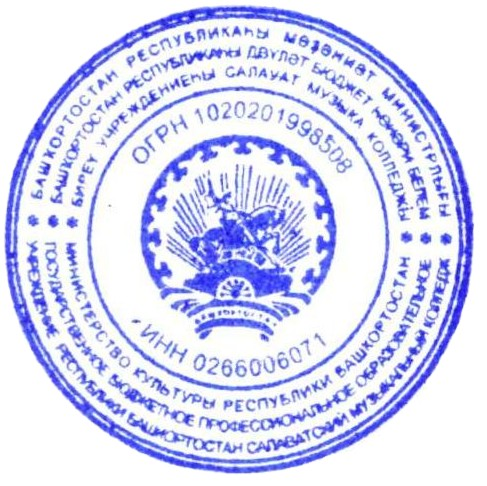           Директор ГБПОУ  РБ СМК         _____Л. К. Алапаева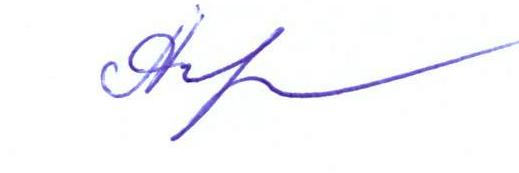 «8»      июня         2022г.М.П.Рабочая программа разработана на основе Федерального государственного образовательного стандарта СПО для группы специальностей углубленной подготовки: 53.02.02 Музыкальное искусство эстрады, 53.02.07 Теория музыки, 53.02.05 Сольное и хоровое народное пение, 53.02.06 Хоровое дирижирование, 53.02.03 Инструментальное исполнительство (по видам инструментов)Рабочая программа разработана на основе Федерального государственного образовательного стандарта СПО для группы специальностей углубленной подготовки: 53.02.02 Музыкальное искусство эстрады, 53.02.07 Теория музыки, 53.02.05 Сольное и хоровое народное пение, 53.02.06 Хоровое дирижирование, 53.02.03 Инструментальное исполнительство (по видам инструментов)Рабочая программа разработана на основе Федерального государственного образовательного стандарта СПО для группы специальностей углубленной подготовки: 53.02.02 Музыкальное искусство эстрады, 53.02.07 Теория музыки, 53.02.05 Сольное и хоровое народное пение, 53.02.06 Хоровое дирижирование, 53.02.03 Инструментальное исполнительство (по видам инструментов)Организация - разработчикГосударственное бюджетное профессиональное образовательное учреждение Республики Башкортостан Салаватский музыкальный колледжГосударственное бюджетное профессиональное образовательное учреждение Республики Башкортостан Салаватский музыкальный колледжРазработчикипреподаватель цикловой комиссии «Общеобразовательные дисциплины»Тлявгулов И.Т.преподаватель цикловой комиссии «Общеобразовательные дисциплины»Тлявгулов И.Т.Личностные результаты реализации программы воспитания (дескрипторы)Код личностных результатов 
реализации 
программы 
воспитанияОсознающий себя гражданином и защитником великой страныЛР 1Проявляющий и демонстрирующий уважение к людям труда, осознающий ценность собственного труда. Стремящийся к формированию в сетевой среде личностно и профессионального конструктивного «цифрового следа»ЛР 4Соблюдающий и пропагандирующий правила здорового и безопасного образа жизни, спорта; предупреждающий либо преодолевающий зависимости от алкоголя, табака, психоактивных веществ, азартных игр и т.д. Сохраняющий психологическую устойчивость в ситуативно сложных или стремительно меняющихся ситуацияхЛР 9Заботящийся о защите окружающей среды, собственной и чужой безопасности, в том числе цифровойЛР 10Личностные результатыреализации программы воспитания, 
определенные отраслевыми требованиями к деловым качествам личностиЛичностные результатыреализации программы воспитания, 
определенные отраслевыми требованиями к деловым качествам личностиДемонстрирующий навыки противодействия коррупцииЛР 16Виды учебной работыКоличество часовМаксимальная учебная нагрузка 108Обязательная аудиторная учебная нагрузка 72В том числе:            Практические занятия16            Контрольные работы8Самостоятельная работа обучающегося36В том числе:Промежуточная аттестация – контрольная работа в1 семестреИтоговая аттестация – зачет во 2 семестре2Наименование разделов и темСодержание учебного материала, лабораторные работы и практические занятия, самостоятельная работа обучающихсяОбъем часовУровень освоенияВведениеСодержание учебного материала2ВведениеОсновные составляющие здорового образа жизни и их влияние на безопасность жизнедеятельности личности21Раздел 1. Обеспечение личной безопасности и сохранение здоровьяТема 1.1. Здоровье и здоровый образ жизниСодержание учебного материала2Тема 1.1. Здоровье и здоровый образ жизниОбщие понятия  о здоровье.  Здоровый образ жизни – основа укрепления  и сохранения личного здоровья.21Тема 1.1. Здоровье и здоровый образ жизниИзучение факторов, способствующих укреплению здоровья. Изучение роли двигательной активности, закаливания организма и занятий физической культуры в укреплении здоровья. 22Тема 1.1. Здоровье и здоровый образ жизниПрактические занятия2Тема 1.1. Здоровье и здоровый образ жизниСпособы закаливания организма2Тема 1.1. Здоровье и здоровый образ жизниВлияние двигательной активности на здоровье человека.2Тема 1.1. Здоровье и здоровый образ жизниСамостоятельная работа обучающихся2Тема 1.1. Здоровье и здоровый образ жизниВыполнение реферата по темам:Здоровье и здоровый образ жизни.Способы закаливания организма.Физическая культура и спорт  в системе обеспечения  здоровья.Физические факторы, способствующие формированию, росту и укреплению здоровья человека.2Тема 1.2. Вредные привычки и их профилактикаСодержание учебного материала6Тема 1.2. Вредные привычки и их профилактикаВредные привычки (употребление алкоголя, курение, употребление наркотиков) и их профилактика61Тема 1.2. Вредные привычки и их профилактикаИзучение  влияния алкоголя на здоровье человека, социальных последствий употребления алкоголя и  снижения умственной и физической работоспособности.62Изучение влияния курения на состояние здоровья. Изучение составных частей табачного дыма. Влияние курения на нервную систему, сердечнососудистую систему. Пассивное курение и его влияние на здоровье.2Наркотики. Наркомания и токсикомания. Социальные последствия пристрастия к наркотикам, Профилактика наркомании.1Практические занятия2Влияние курения на здоровье человека2Алголь и социальные последствия. Влияние алкоголя на здоровье человека.2Влияние наркотиков на здоровье человека. Распространение ВИЧ.2Социальные последствия наркомании. 2Самостоятельная работа обучающихся4Выполнение реферата по темам:Что мы знаем о табачном дыме.Можно ли побороть вредные привычки.Алкоголь – причина многих бед.Вредные привычки в моей семье.Вредные привычки и наше будущее.Детство и алкоголь.Последствия наркомании.Наркомания – привычка или болезнь?Как противостоять среде?4Контрольная работа № 1 по теметестирование2Тема 1.3. Репродуктивное здоровье как составляющая часть здоровья человека и общества.Содержание учебного материала2Тема 1.3. Репродуктивное здоровье как составляющая часть здоровья человека и общества.Репродуктивное здоровье как составляющая часть здоровья человека и общества21Тема 1.3. Репродуктивное здоровье как составляющая часть здоровья человека и общества.Практические занятия2Тема 1.3. Репродуктивное здоровье как составляющая часть здоровья человека и общества.Репродуктивное здоровье населения.2Тема 1.3. Репродуктивное здоровье как составляющая часть здоровья человека и общества.Современные средства контрацепции2Тема 1.3. Репродуктивное здоровье как составляющая часть здоровья человека и общества.Самостоятельная работа обучающихся2Тема 1.3. Репродуктивное здоровье как составляющая часть здоровья человека и общества.Выполнение докладов по темам:Современные средства контрацепции.Аборт и его последствия?Здоровое поколение2Тема  1.4. Основные инфекционные болезни.Содержание учебного материала2Тема  1.4. Основные инфекционные болезни.Основные инфекционные болезни. Классификация  и профилактика21Тема  1.4. Основные инфекционные болезни.Практические занятия2Тема  1.4. Основные инфекционные болезни.Кишечные инфекции2Тема  1.4. Основные инфекционные болезни.Инфекции дыхательных путей2Тема  1.4. Основные инфекционные болезни.Кровяные инфекции2Тема  1.4. Основные инфекционные болезни.Самостоятельная работа обучающихся4Тема  1.4. Основные инфекционные болезни.Подготовка докладов и мультимедийных презентаций по темам:Пути передачи кишечных инфекций.Инфекции, передаваемые  половым путем.Профилактика  инфекционных болезней.Туберкулез. Пути передачи последствия.Вирусные гепатиты.ВИЧ-инфекция.Как лечить инфекционного больного?Чем опасна дизентерия?Роль социально-бытовых факторов в распространении инфекционных заболеваний4Тема 1.5. Первая медицинская помощь Содержание учебного материала4Тема 1.5. Первая медицинская помощь Первая медицинская помощь при травмах и ранениях, при острой сердечной недостаточности и остановке сердца41Тема 1.5. Первая медицинская помощь Практические занятия2Тема 1.5. Первая медицинская помощь Первая медицинская помощь при травмах и ранениях2Тема 1.5. Первая медицинская помощь Первая медицинская помощь при острой сердечной недостаточности и инсульте2Тема 1.5. Первая медицинская помощь Первая медицинская помощь при остановке сердца2Самостоятельная работа обучающихся4Подготовка докладов по темам:Первая медицинская помощь при отравлениях.Первая медицинская помощь при обморожениях.Первая медицинская помощь при кровотечениях.Первая медицинская помощь при ожогах.Первая медицинская помощь при тепловых и солнечных ударах.Первая медицинская помощь при обмороке.Первая медицинская помощь при укусах ядовитых змей.Первая медицинская помощь при переломах.4Контрольная работа № 2 по теметестирование2Раздел 2. Государственная система обеспечения  безопасности населенияРаздел 2. Государственная система обеспечения  безопасности населенияРаздел 2. Государственная система обеспечения  безопасности населенияТема 2.1. Правила поведения в условиях чрезвычайных ситуаций природного и техногенного характера.Содержание учебного материала2Тема 2.1. Правила поведения в условиях чрезвычайных ситуаций природного и техногенного характера.Краткая характеристика наиболее вероятных для данной местности и района проживания чрезвычайных ситуаций природного и техногенного характера. 21Тема 2.1. Правила поведения в условиях чрезвычайных ситуаций природного и техногенного характера.Практические занятия2Тема 2.1. Правила поведения в условиях чрезвычайных ситуаций природного и техногенного характера.Правила поведения  при пожарах и взрывах.2Тема 2.1. Правила поведения в условиях чрезвычайных ситуаций природного и техногенного характера.Правила поведения  при наводнениях и  землетрясении.2Тема 2.1. Правила поведения в условиях чрезвычайных ситуаций природного и техногенного характера.Правила поведения  в чрезвычайных ситуациях техногенного характера2Тема 2.1. Правила поведения в условиях чрезвычайных ситуаций природного и техногенного характера.Правила поведения  при буре, урагане, смерчи2Тема 2.1. Правила поведения в условиях чрезвычайных ситуаций природного и техногенного характера.Отработка правил поведения при получении сигнала о чрезвычайной ситуации согласно плану образовательного учреждения (укрытие в защитных сооружениях, эвакуация и др.)2Тема 2.1. Правила поведения в условиях чрезвычайных ситуаций природного и техногенного характера.Самостоятельная работа обучающихся6Тема 2.1. Правила поведения в условиях чрезвычайных ситуаций природного и техногенного характера.Подготовка докладов по темам:Правила поведения  при наводнении.Правила поведения  при ДТП.Правила поведения  при пожаре и обрушении здания.Правила поведения  при землетрясении.Правила поведения при химической аварии.Правила поведения при радиационной аварии.Правила поведения при отравлении аварийными химически опасными веществами.6Тема 2.2. Единая государственная система предупреждения и ликвидации чрезвычайных ситуаций (РСЧС).Содержание учебного материала6Тема 2.2. Единая государственная система предупреждения и ликвидации чрезвычайных ситуаций (РСЧС).РСЧС, история ее создания, предназначение, структура, задачи, решаемые по защите населения от чрезвычайных ситуаций61Тема 2.2. Единая государственная система предупреждения и ликвидации чрезвычайных ситуаций (РСЧС).Определение гражданской обороны как составной части обороноспособности страны.Изучение задач гражданской обороны, структуры и органов управления гражданской обороной.Изучение современных средств поражения и их поражающие факторы. Мероприятия по защите населения.62Тема 2.2. Единая государственная система предупреждения и ликвидации чрезвычайных ситуаций (РСЧС).Защитные сооружения гражданской обороны. Основное предназначение защитных сооружений гражданской обороны. Виды защитных сооружений. 61Тема 2.2. Единая государственная система предупреждения и ликвидации чрезвычайных ситуаций (РСЧС).Изучение организации и основного содержания аварийно-спасательных работ. Изучение назначения и правил санитарной обработки людей после пребывания их в зонах заражения.Изучение правовых основ организации защиты населения РФ от чрезвычайных ситуаций мирного времени.62Тема 2.2. Единая государственная система предупреждения и ликвидации чрезвычайных ситуаций (РСЧС).Основные направления деятельности государственных организаций и ведомств Российской Федерации по защите населения и территорий от чрезвычайных ситуаций: прогноз, мониторинг, оповещение, защита, эвакуация, аварийно-спасательные работы, обучение населения.61Тема 2.2. Единая государственная система предупреждения и ликвидации чрезвычайных ситуаций (РСЧС).Государственные службы по охране здоровья и безопасности граждан.61Тема 2.2. Единая государственная система предупреждения и ликвидации чрезвычайных ситуаций (РСЧС).Практические занятия4Тема 2.2. Единая государственная система предупреждения и ликвидации чрезвычайных ситуаций (РСЧС).Оповещение и информирование населения об опасностях,- возникающих в чрезвычайных ситуациях военного и мирного времени.Организация инженерной защиты населения от поражающих факторов чрезвычайных ситуаций мирного и военного времени4Тема 2.2. Единая государственная система предупреждения и ликвидации чрезвычайных ситуаций (РСЧС).Правила поведения в защитных сооружениях4Тема 2.2. Единая государственная система предупреждения и ликвидации чрезвычайных ситуаций (РСЧС).Организация гражданской обороны в общеобразовательном учреждении, ее предназначение.4Тема 2.2. Единая государственная система предупреждения и ликвидации чрезвычайных ситуаций (РСЧС).Правила безопасного поведения при угрозе террористического акта, при захвате в качестве заложника. Меры безопасности населения, оказавшегося на территории военных действий.4Служба скорой медицинской помощи.Самостоятельная работа обучающихся2Подготовка докладов по темам:История создания РСЧС.Органы управления гражданской обороны.Защитные сооружения и правила поведения в них.МЧС РоссииСлужба скорой помощи.Оповещение  населения об опасностях, возникающих в чрезвычайных ситуациях Полиция  как орган защиты населения от противоправных действий.2Контрольная работа № 3 по теме тестирование2Контрольная работа № 3 по теме тестирование2Раздел 3.  Основы обороны государства и воинская обязанностьРаздел 3.  Основы обороны государства и воинская обязанностьРаздел 3.  Основы обороны государства и воинская обязанностьТема 3.1. Вооруженные Силы Российской Федерации – защитники нашего Отечества. Содержание учебного материала4Тема 3.1. Вооруженные Силы Российской Федерации – защитники нашего Отечества. Организация вооруженных сил Московского государства в XIV—XV веках. Военная реформа Ивана Грозного в середине XVI века. Военная реформа Петра I, создание регулярной армии, ее особенности. Военные реформы в России во второй половине XIX века, создание массовой армии.Создание советских Вооруженных Сил, их структура и предназначение. Памяти поколений – дни воинской славы России.41Тема 3.1. Вооруженные Силы Российской Федерации – защитники нашего Отечества. Вооруженные Силы Российской Федерации, основные предпосылки проведения военной реформы41Тема 3.1. Вооруженные Силы Российской Федерации – защитники нашего Отечества. Практические занятия2Тема 3.1. Вооруженные Силы Российской Федерации – защитники нашего Отечества. Военные реформы Ивана Грозного, Петра I, реформы XIX века.2Тема 3.1. Вооруженные Силы Российской Федерации – защитники нашего Отечества. Структура советских Вооруженных Сил2Тема 3.1. Вооруженные Силы Российской Федерации – защитники нашего Отечества. Вооруженные Силы Российской Федерации2Самостоятельная работа обучающихся2Подготовка рефератов по темам:Вооруженные силы Московского государства в XIV—XV веках.Военная реформа Ивана ГрозногоI. Военные реформы в России во второй половине XIX векаСоздание советских Вооруженных Сил.2Тема 3.2. Воинская обязанностьСодержание учебного материала6Тема 3.2. Воинская обязанностьОсновные понятия о воинской обязанности. Воинский учет. Организация воинского учета и его предназначение. Обязанности граждан по воинскому учету. 61Тема 3.2. Воинская обязанностьОбязательная подготовка граждан к военной службе. Основное содержание обязательной подготовки гражданина к военной службе61Тема 3.2. Воинская обязанностьПризыв на военную службу. Общие, должностные и специальные обязанности военнослужащих. Размещение военнослужащих, распределение времени и повседневный порядок жизни воинской части61Тема 3.2. Воинская обязанностьОбщие права и обязанности военнослужащих. Виды ответственности, установленной для военнослужащих (дисциплинарная, административная, гражданско-правовая, материальная, уголовная).Дни воинской славы России — дни славных побед.61Тема 3.2. Воинская обязанностьПрактические занятия2Тема 3.2. Воинская обязанностьНазначение и организация первоначальной постановки граждан на воинский учет.2Военная служба. Права и обязанности военнослужащих.Дисциплинарная  и уголовная ответственность военнослужащих. Самостоятельная работа обучающихся:4Подготовка докладов по темам:Правовая основа и стадии осуществления воинской обязанности.Обязанности и права призывников.Право на отсрочку.Правовое положение военнообязанных.Пребывание в запасе.Воинская обязанность граждан в условиях мобилизации.Служба по контракту.Преступления против военной службы.4Контрольная работа №4по теметестирование 2Тема 3.3. Соблюдение норм международного гуманитарного праваСодержание учебного материала4Тема 3.3. Соблюдение норм международного гуманитарного праваВоеннослужащий - защитник своего Отечества.Основные качества личности военнослужащего - независимость конституционного строя, в России, народа и Отечества.41Тема 3.3. Соблюдение норм международного гуманитарного праваВоеннослужащий - подчиненный, строго соблюдающий Конституцию и законы Российской Федерации.41Тема 3.3. Соблюдение норм международного гуманитарного праваИзучение воинской дисциплины, ее сущности и значения.42Тема 3.3. Соблюдение норм международного гуманитарного праваИзучение видов воинской деятельности и их особенностей. Особенности воинской деятельности в различных видах Вооруженных Сил и родах войск.42Тема 3.3. Соблюдение норм международного гуманитарного праваТребования к психическим и морально-этическим качествам призывника. 41Практические занятия2Дисциплинарные взыскания, налагаемые на солдат и матросов, проходящих военную службу по призыву.2Уголовная ответственность за преступления против военной службы (неисполнение приказа, нарушение уставных правил взаимоотношений между военнослужащими, самовольное оставление части и др.)2Воинская дисциплина2Самостоятельная работа обучающихся2Подготовка докладов по темам:Психические и моральные этические качества призывника.Значение и сущность воинской дисциплины.Обязанности и права призывников.Качества личности военнослужащего.6Контрольная работа (зачет)2Результаты обучения(освоенные умения, усвоенные знания)Формы и методы контроля и оценки результатов обучения Сформированность экологического мышления, навыков здорового, безопасного и экологически целесообразного образа жизни, понимание рисков и угроз современного мира;практические занятия, внеаудиторная самостоятельная работа, выполнение индивидуальных проектных заданий, тестированиезнание правил и владение навыками поведения в опасных и чрезвычайных ситуациях природного, социального и техногенного характера;практическая работа, выполнение индивидуальных проектных заданийвладение умением сохранять эмоциональную устойчивость в опасных и чрезвычайных ситуациях, а также навыками оказания первой помощи пострадавшим; практические занятия, выполнение индивидуальных проектных заданийумение действовать индивидуально и в группе в опасных и чрезвычайных ситуацияхпрактическое занятие, выполнение индивидуальных проектных заданий, контрольный урок